Кроме того административное законодательство устанавливает ответственность  и  за: - потребление несовершеннолетними наркотических средств или психотропных веществ, новых потенциально опасных психоактивных веществ или одурманивающих веществ (ст.20.22 КоАП РФ) – для родителей, опекунов, иных законных представителей;- уклонение от прохождения диагностики, профилактических мероприятий, лечения от наркомании и реабилитации в связи с потреблением наркотических средств или психотропных веществ без назначения врача либо новых потенциально опасных психоактивных веществ (ст.6.9.1 КоАП РФ);пропаганду наркотических средств, психотропных веществ или их прекурсоров и новых потенциально опасных психоактивных веществ (ст.6.13 КоАП РФ);- потребление наркотических средств или психотропных веществ, новых потенциально опасных психоактивных веществ или одурманивающих веществ в общественных местах (ст.20.20 КоАП РФ);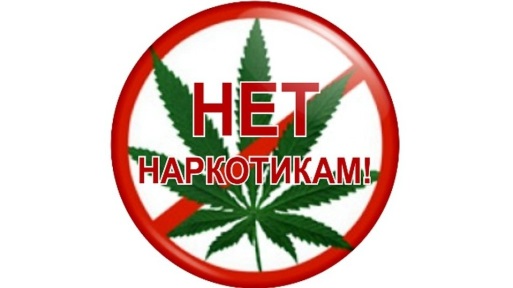 Адреса и телефоны правоохранительных и контролирующих органов:- Прокуратура Пермского края, адрес: ул. Луначарского, д. 60, г. Пермь, 614990, тел.: 8 (342) 217-53-08;- Прокуратура г. Кизела, адрес: ул. Пролетарская, д. 19, г. Кизел, Пермский край, 618350, тел.: 4-44-97;- Отдел полиции (дислокация г. Кизел) МО МВД России «Губахинский», адрес: ул. Луначарского, д. 19, г. Кизел, Пермский край, 618350, тел.: 4-31-93;- Губахинский межрайонный следственный отдел Следственного Управления Следственного комитета России по Пермскому краю, адрес: пр. Ленина, д. 21, г. Губаха, Пермский край, 618250, тел.: 8 (34248) 4-11-61; - Комиссия по делам несовершеннолетних и защите их прав городского округа «Город Кизел», ул. Луначарского, д. 19, г. Кизел, Пермский край,618350, тел.: 4-46-69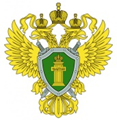 ПрокуратурагородаКизелаПамяткаответственности за потребление, хранение, распространение наркотических средств2022 год      Наркотик – это вещество, внесенное в перечень наркотических средств и психотропных веществ, подлежащих контролю в Российской Федерации.        На территории Российской Федерации свободный оборот наркотических средств запрещен.       Уголовной ответственности подлежит лицо, достигшее ко времени совершения преступления 16-летнего возраста.       Исключение составляет хищение либо вымогательство наркотических средств или психотропных веществ, в этом случае уголовная ответственность наступает с 14-летнего возраста.Уголовная        ответственность       Статья 228 УК РФ. За незаконное приобретение, хранение, перевозку, изготовление, переработку наркотических средств, психотропных веществ или их аналогов, а также за незаконное приобретение, хранение, перевозку растений, содержащих наркотические средства или психотропные вещества, либо их частей, содержащих наркотические средства или психотропные вещества, предусмотрено наказание до 15 лет лишения свободы.       За незаконное производство, сбыт, пересылку наркотических средств лица привлекаются к уголовной ответственности по статье 228.1 УК РФ, предусматривающей наказание допожизненного лишения свободы.      За хищение либо вымогательство наркотических средств или психотропных веществ, а также растений, содержащих наркотические средства или психотропные вещества, либо их частей, содержащих наркотические средства или психотропные вещества лица привлекаются к уголовной ответственности по статье 229 УК РФ, предусматривающей наказание до двадцати лет лишения свободы.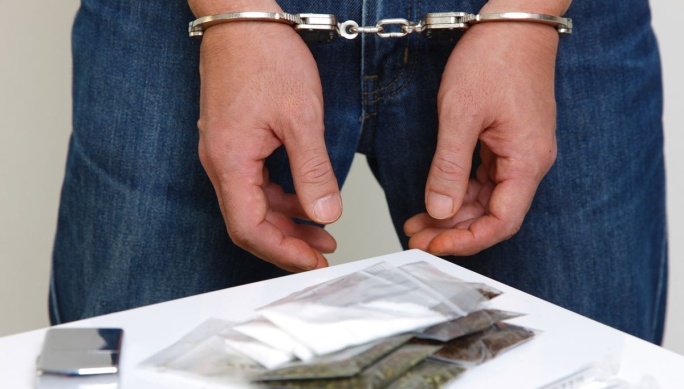       Ответственность за склонение к потреблению наркотических средств, психотропных веществ или их аналогов установлена статьей 230 УК РФ, где установлено наказание до 15 лет лишения свободы.      Ответственность за оборот новых потенциально опасных психоактивных веществ (соли, миксы, спайсы), максимальное наказание за которое - до 8 лет лишения свободы (ст. 234.1 УК РФ).      За вовлечение в совершение преступления несовершеннолетнегостатьей 150 УК РФ предусмотрена ответственность на срок до 5 лет лишения свободы.Административная   ответственность       За употребление наркотических средств или психотропных веществ без назначения врача либо новых потенциально опасных психоактивных веществ КоАП РФ предусмотрена ответственность в виде штрафа в размере до пяти тысяч рублей или административный арест на срок до пятнадцати суток (ч. 1 статьи 6.9 КоАП РФ).      За вовлечение несовершеннолетнего в употребление новых потенциально опасных психоактивных веществ или одурманивающих веществ ст.6.10 КоАП РФ установлена ответственность в виде штрафа в размере до трех тысяч рублей